Publicado en Vilanova i La Geltrú el 17/01/2020 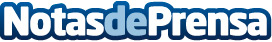 La Daurada Group incrementa en un 5% el número de visitantes y en un 12% su facturación en 2019La Daurada Group ha ido creciendo positivamente en el número de visitantes anuales. Mientras en 2018 el establecimiento recibió 550.000 visitas, en 2019 esta cifra ascendió a 575.000Datos de contacto:SHOWING THE WAY SL.667656269Nota de prensa publicada en: https://www.notasdeprensa.es/la-daurada-group-incrementa-en-un-5-el-numero Categorias: Gastronomía Sociedad Cataluña Entretenimiento Turismo E-Commerce Restauración Recursos humanos Ocio para niños http://www.notasdeprensa.es